ОШ"ЈОВАН ДУЧИЋ"ПЕТРОВАРАДИНПрерадовићева 6Број: 920Датум: 13.06.2016.годинеНа основу члана 108. Закона о јавним набавкама („Службени гласник РС“, бр.124/12), и Извештаја о стручној оцени понуда број 919 од 13.06.2016. године, директор ОШ»Јован Дучић «Петроварадин доносиОДЛУКУО ДОДЕЛИ УГОВОРАРед.бр. ЈН ОП 05/2016  набавка добара- хране и пића за школску кухињуI Као  најповољнија понуда за јавну набавку добара- хране и пића за школску кухињу бира се понуда понуђача  „Vidaco“Петроварадин, Прерадовићева број 6, заведена под деловодним бројем 01-915  од 13.06.2016.. II Обавезује се Комисија за јавну набавку да ову одлуку објави на Порталу јвних нбавки и својој интернет страници ,  у року од три дана од дана доношења, сагласно члану 108. став 5. Закона.Образложење:Назив и адреса наручиоца:ОШ»Јован Дучић «Петроварадин, Прерадовићева 6	2. Предмет и вредност уговора о јавној набавциа) Предмет јавне набавке је набавка добара- хране и пића за школску кухињу , која се спроводи у поступку јавне набавке мале вредности 3.      Процењена вредност јавне набавке  износи 4.696,428,00динара без пдв:4- Вредност уговора о јавној набавци износи 4.628.174,675 По  позиву објављеном на Порталу  јавних набавки дана 01.06.2016. године под бројем  01- 782 ,Благовремено тј. до дана 13.06.2016. године до 13,00 часова примљенo  је 1 понудаНеблаговремених понуда нема.Комисија за јавну набавку спровела је поступак јавног отварања понуда за предметну набавку дана 13.06.2016.године.Комисија за јавну набавку је дана 13.06.2016. године саставила Извештај о стручној оцени понуда, у коме је констатовала следеће:          9. Назив понуђачи чије су понуде одбијене и разлози за њихово одбијање:          а) )  Као неодговарајуће одбијене су понуде понуђача: /          б) Као неприхватљивe одбијенe су понуде понуђача: 10. Начин примене методологије доделе пондера:Додела пондера извршена је сходно методологији утврђеној конкурсном документацијом,тако да су понуђачи који су доставли  прихватљиве и одговарајуће понуде  оцењивани и рангирани на следећи начин:Критеријум за оцењивање понуда је: најнижа понуђена цена  . Ранг листа понуђача: 11. Назив понуђача коме се додељује уговор:	У складу са наведеним, Комисија за јавну набавку је предложила овлашћеном лицу Наручиоца, да за јавну набавку добара  -    хране и пића за школску кухињу , редни број ЈНМВ 5/2016, донесе одлуку о додели уговорајер су се стекли услови за доделу уговора из члана 107.став 3 Закона о јавним набавкама и уговор додели понуђачу Vidaco“Петроварадин, Прерадовићева број 6, заведена под деловодним бројем 01-915  од 13.06.2016, јер је његова понуда благовремена, одговарајућа и прихватљива . - Чланом 107. став 1.- Закона о јавним набавкам одређено је да је Наручилац дужан да у поступку јавне набавке, пошто прегледа и оцени понуде, одбије све неприхватљиве понуде. Ставом 3.- истог члана, одређено је да, након спроведене стручне оцене понуда, на основу Извештаја комисије за јавне набавке, Наручилац доноси одлуку о додели уговора, ако је прибавио најмање једну прихватљиву понуду. - Сходно члану 112. став 2. тачка 1) ЗЈН-а наручилац ће  закључити уговор са понуђачем у року од два дана од дана када понуђач прими одлуку о додели уговора.Ова одлука  ће бити објављена на Порталу јавних набавки и интернет старници наручиоца    у року од три дана од дана доношења, сагласно члану 108. став 5. Закона. ПОУКА О ПРАВНОМ ЛЕКУ:Против ове одлуке понуђач може поднети захтев  за заштиту права у року од 5 дана од дана пријема исте.Захтев за заштиту права подноси се Републичкој комисији, а предаје  наручиоцу непосредно, електронском поштом, факсом или поштом препоручено са повратницом.Примерак  захтева за заштиту права подносилац истовремено доставља Републичкој комисији.Број жиро рачуна на који подносилац приликом подношења захтева уплаћује таксу одређену Законом:Рачун  Буџета РС за уплату таксе број: 840-30678845-06 број модела 97 позив на број 05-016.Подносилац захтева за заштиту права је дужан да на наведени рачун буџета Републике Србије уплати таксу у износу од 60.000 динара .УПУТСТВО О УПЛАТИ ТАКСЕ И САДРЖИНА ПОТВРДЕ ЗА ПОДНОШЕЊЕ ЗАХТЕВА ЗА ЗАШТИТУ ПРАВАЧланом 151. Закона о јавним набавкама („Сл. гласник РС“, број 124/2012, 14/15и 68/15; у даљем тексту: ЗЈН) је прописано да захтев за заштиту права мора да садржи, између осталог, и потврду о уплати таксе из члана 156. ЗЈН.Подносилац захтева за заштиту права је дужан да на одређени рачун буџета Републике Србије уплати таксу у износу прописаном чланом 156. ЗЈН.Као доказ о уплати таксе, у смислу члана 151. став 1. тачка 6) ЗЈН, прихватиће се: 1) Потврда о извршеној уплати таксе из члана 156. ЗЈН која садржи следеће:   (1)  да буде издата од стране банке и да садржи печат банке;   (2) да представља доказ о извршеној уплати таксе (у потврди мора јасно да буде истакнуто да је уплата таксе реализована датум када је уплата таксе реализована);    (3)  износ таксе из члана 156.став 1. тачка 2. ЗЈН чија се уплата врши износи   60.000,00 динара;    (4)  број рачуна буџета за уплату таксе: 840-30678845-06;    (5)  шифру плаћања: 153 или 253;    (6)  модел и позив на број: 97  05-016;                    (7)  сврха: такса за захтев за заштиту права понуђача  за ЈНМВ 05/2016 наручиоца ОШ"Јован Дучић"Петроварадин, Прерадовићева 6    (8)  корисник: буџет Републике Србије;    (9)  назив уплатиоца, односно назив подносиоца захтева за заштиту права за којег је извршена уплата таксе;    (10)  потпис овлашћеног лица банке;2) Налог за уплату, први примерак, оверен потписом овлашћеног лица и печатом банке или Поште, који садржи и друге напред поменуте елементе потврде о извршеној уплати таксе, као и назив подносиоца захтева за заштиту права за којег је извршена уплата таксе; 3) Потврда издата од стране Републике Србије, Министарства финансија, Управе за трезор, која садржи све напред поменуте елементе, за подносиоце захтева за заштиту права(корисници буџетских средстава и други корисници јавних средстава)  који имају отворен рачун у оквиру припадајућег консолидованог рачуна трезора, а који се води у Управи за трезор;4) Потврда издата од стране Народне банке Србије, која садржи све напред поменуте елементе, за подносиоце захтева за заштиту права (банке и други субјекти) који имају отворен рачун код Народне банке Србије у складу са законом и другим прописом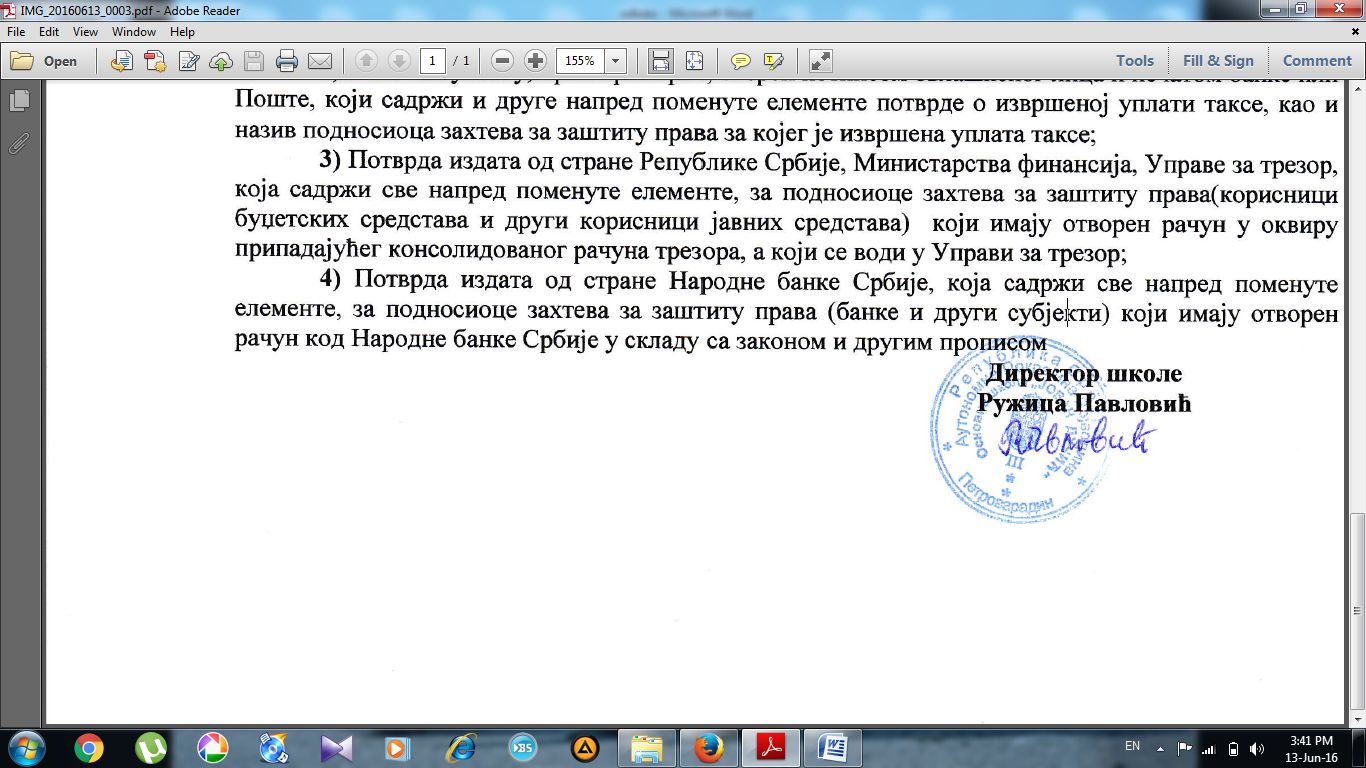 Ред.брНазив или шифра понуђачаБрој под којим је понуда заведена ДатумПријемаЧас2.„Vidaco“Петроварадин, Прерадовићева 601-91513.06.201612,501.01-91513.06.2016Vidaco“Петроварадин, Прерадовићева 6-	укупна цена без пдв: 4.628.174,671.01-91513.06.2016Vidaco“Петроварадин, Прерадовићева 6рок важења понуде: 65 дана1.01-91513.06.2016Vidaco“Петроварадин, Прерадовићева 6Приходи  понуђача од испоруке добара који су предмет набавке за 2015 годину: 8.770.980,781.01-91513.06.2016Vidaco“Петроварадин, Прерадовићева 6- Рок плаћања : 45 дана1.01-91513.06.2016Vidaco“Петроварадин, Прерадовићева 6- Рок испоруке добара по ванредним поруџбинама : 1 час1.01-91513.06.2016Vidaco“Петроварадин, Прерадовићева 6- начин давања понуде: самостално1.01-91513.06.2016Vidaco“Петроварадин, Прерадовићева 6- обим ангажовања подизвођача: /Нема1.01-91513.06.2016Vidaco“Петроварадин, Прерадовићева 6- понуда потписана и оверена: да 1.01-91513.06.2016Vidaco“Петроварадин, Прерадовићева 6- Понуђач није доставио доказе захтеване конкурсном документацијомРед.БројПонуђачПонуђена цена без пдв1.„Vidaco“Петроварадин, Прерадовићева4.628.174,67